Об утверждении перечня первичных средств  пожаротушения и противопожарного инвентаря на территории Никулинского сельского поселения	В соответствии с Федеральным законом от 21 декабря 1994 года № 69-ФЗ «О пожарной безопасности», Федеральным законом от 22.07.2008 № 123-ФЗ «Технический регламент о требованиях пожарной безопасности», Федеральным законом от 6 октября 2003 года № 131-ФЗ «Об общих принципах организации местного самоуправления в Российской Федерации»,  в целях принятия мер по защите объектов и жилых домов граждан от пожаров на территории Никулинского сельского поселения, администрация Никулинского сельского поселения п о с т а н о в л я е т::    1.Утвердить первичные средства пожаротушения и противопожарного инвентаря на территории  Никулинского сельского поселения  (приложение №1).    2.Руководителям предприятий, организаций и учреждений независимо от форм собственности, обеспечить наличие первичных средств тушения пожаров и противопожарного инвентаря в соответствии с правилами пожарной безопасности и перечнями, утвержденными органами местного самоуправления.    3.Первичные средства тушения пожаров и противопожарный инвентарь разместить в пожарных щитах с наружной стороны зданий и сооружений.  - На пожарных щитах указать номера вызовов ПЧ (2-10-01, 101  или 112), администрации Никулинского сельского поселения (42-2-23). -Обеспечить доступность первичных средств пожаротушения и                                 противопожарного инвентаря.  - Первичные средства пожаротушения содержать в исправном состоянии в соответствии с паспортными данными на них.  - Не допускать использование средств пожаротушения, не имеющих соответствующих сертификатов.                                                                                                                                                                                                             - Не допускать использование первичных средств тушения пожаров и противопожарного инвентаря не по назначению.    4.Руководителям предприятий, организаций и учреждений:- Определить лицо, ответственное за приобретение, ремонт, сохранность и готовность к действию первичных средств пожаротушения и противопожарного инвентаря.    5. Опубликовать данное постановление на официальном сайте администрации Никулинского сельского поселения.    6. Контроль за исполнением настоящего постановления оставляю за собой.Глава  сельского поселения                                                                                   Г.Л.ВасильевПриложение № 1УТВЕРЖДЕНО 
постановлением администрации Никулинского сельского поселения 
от 17.06.2022 г. № 32Перечень первичных средств пожаротушения и противопожарного инвентаря на территории Никулинского сельского поселенияАдминистрацияНикулинского сельского поселенияПорецкогорайонаЧувашской РеспубликиПОСТАНОВЛЕНИЕ17.06.2022 №32с. Никулино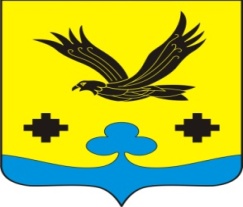     Чăваш РеспубликинПăрачкав районĕнНикулино ял поселенийĕнадминистрацийĕЙЫШĂНУ17.06.2022 № 32Никулино сали№ п/пНаименование первичных средств пожаротушенияКоличество(шт.)Пожарная Мотопомпа переносная (для слабозагрязненной воды)1Рукав пожарный всасывающий L=4м,  d=75мм1Рукав пожарный напорный с рабочим давлением 1,6МПа,L=20м.,d=50мм.1Рукав пожарный напорный с рабочим давлением 1,6МПа,L=20м.,d=65мм.1 Огнетушитель порошковый ОП-42Огнетушитель  «РП-18 Ермак»2Лом пожарный легкий1Лом пожарный легкий1Лопата штыковая1Лопата совковая1Багор пожарный металлический1